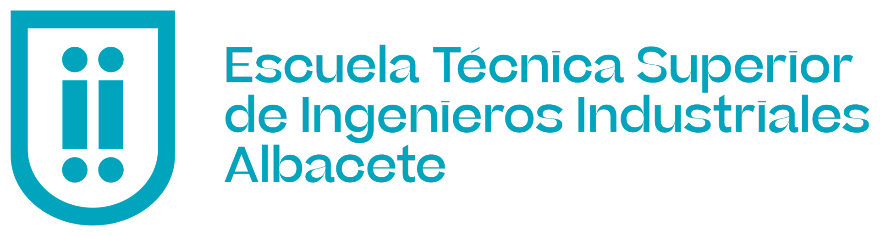 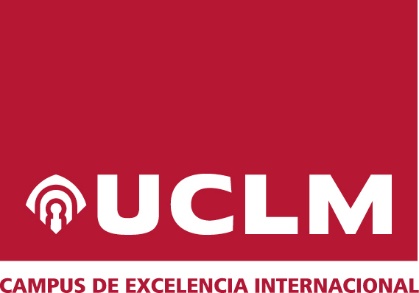 UNIVERSIDAD DE CASTILLA-LA MANCHAESCUELA TÉCNICA SUPERIOR DE INGENIEROS INDUSTRIALES DE ALBACETEGRADO EN INGENIERÍA ELÉCTRICATRABAJO FIN DE GRADOTÍTULO DEL TRABAJO FIN DE GRADO Mes, AñoANEXO III: NORMAS DE PRESENTACIÓN DEL TRABAJO FIN DE GRADOLa estructura del TFG se realizará con carácter general y orientativo según los siguientes apartados:Portada según modelo establecido en la web de la EscuelaÍndiceBreve resumen Introducción/AntecedentesDefinición, objetivos y alcance del trabajoMemoria descriptiva de cálculos técnicos y/o aplicaciones tecnológicasPlanos e ingeniería del procesoPliego de condiciones/hojas de especificacionesPresupuestoConclusionesBibliografíaAnexosEl documento será escrito en un tamaño de letra legible (se recomienda el tipo Times New Roman con un tamaño de letra de 12), con un espacio de separación entre líneas de 1,5 y con un tamaño de zona de texto (excluyendo encabezado o pie de página) con unas dimensiones de 23 (longitud) x 15,5 (anchura) cm. Nº de TFG:Autor/a:Tutor 1:Tutor 2: